С  15 января 2014 года в  средней группе  стартовал    проект «Зелёный лучок» "…Что за зелень у окна. Ведь за окном у нас зима. Поговаривают что лук, Полезен от семи недуг. Малыши лучок сажали. Урожаем угощали, Витаминов целый клад Приходите все к нам в сад…" Цель:  Расширение знания детей о том, как создать грядку на подоконнике и ухаживать за луковицами; активизировать у ребенка инициативу, внимание и память, обогащение словарного запаса ребенка, привлечь к работе проекта детей, воспитателей, родителей. Задачи: 1. Учить детей ежедневно ухаживать за луком зимой в комнатных условиях. 2. Формировать представление детей о необходимости света, тепла, влаги почвы для роста луковиц. 3. Фиксировать представление детей об изменениях роста луковиц в стакане воды и в контейнере с почвой. 4. Учить бережно относиться  к природе. 5. Учить выполнять индивидуальные и коллективные поручения, 6. Научить детей видеть результат своего труда. Проектная идея.	 Создать в группе огород на подоконнике. Участники проекта: дети  группы, родители и воспитатели группы. Работа с родителями. 1.Провести работу с родителями «Участие в проекте «Зеленый лук ». 2.Предложить родителям приобрести для проведения проекта – контейнеры,  луковицы для посадки.-23.Домашнее задание – просмотр и обсуждение мультфильма «Чиполино», с детьми вырастить зеленый лук у себя дома на подоконнике, составить рассказ о том, как ухаживали за луком в домашних условиях, расширить представление у детей о применении зеленого лука в пищу. Результат. 1. Дети научатся сажать и ухаживать за луком и познакомятся с условиями их содержания, будут учиться подмечать пользу и красоту зеленого лука зимой. 2.У детей сформируются знания и представления о росте зеленого лука в комнатных условиях как в контейнере с почвой , так и в стакане с водой. Способы оценки: Опыты, наблюдения, беседы, эксперименты. Проект рассчитан на 2 месяца.1 ЭТАП – подготовительный (1 неделя). В группе детского сада разбить  грядки на подоконнике.  Подобрать  художественную литературу: поговорки, стихи, сказки, загадки о луке и других овощах. 2 ЭТАП – исследовательский (4 недели). 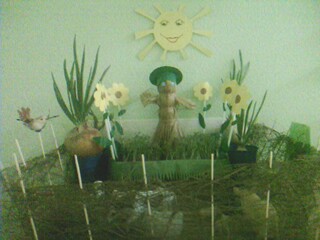 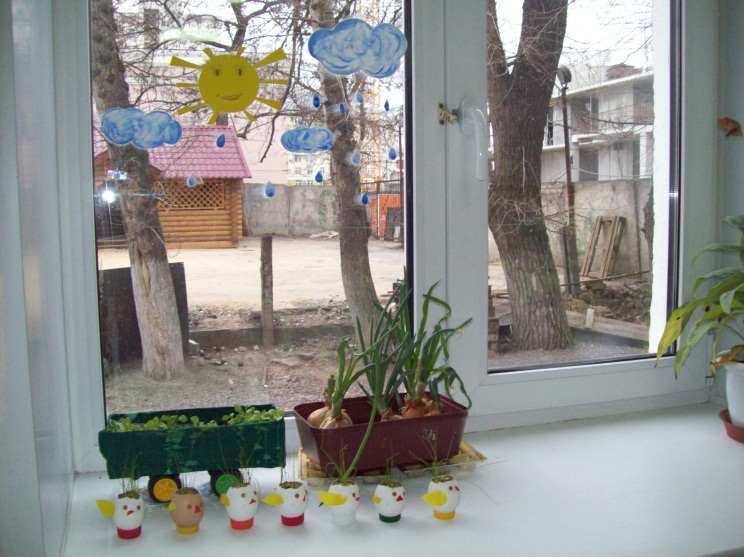 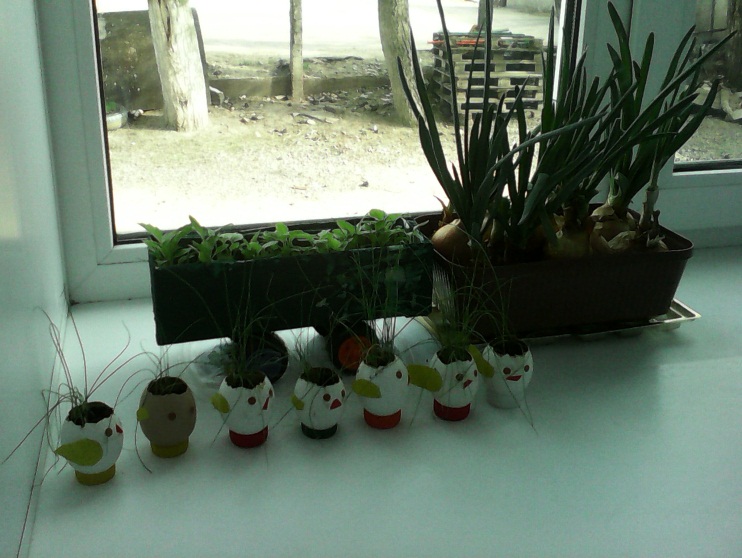  Наблюдение  за ростом лука,  опыты, эксперименты. Установка связи: растения - земля, растения - вода, растения - человек. Результаты экспериментов фиксировать в рисунках. В процессе исследований знакомить с художественной литературой об овощах: поговорки, стихи, сказки, загадки. Рассматривать иллюстрации, картины на овощную тематику. Проводить  дидактические игры, беседы. 3 ЭТАП - заключительный (3 недели)  • Проанализировать и обобщили результаты, полученных в процессе исследовательской деятельности детей.   • Провести  игру «Волшебный мешочек» с закрытыми глазами.- «Угадай название овоща на ощупь».    Организационная деятельность. 1. Подобрать художественную литературу, иллюстрации, фото, рисунки - материал по данной теме 2. Подобрать материал: контейнеры, луковицы разных сортов и другие семена овощей для сравнения, и оборудование для опытов и экспериментов детей. План реализации проекта: -3-Подготовительный этап. Подбор художественной литературы: стихи, загадки, пословицы, поговорки, рассказы, сказки про овощи, экологические сказки. Воспитатели группы — 1 неделя.Приобретение необходимого оборудования (контейнеры, стаканы, земля, луковицы).Разбивка грядок на подоконнике. Дети, воспитатели- 2-я неделя. Исследовательский этап. Рассматривание луковиц и семян лука и других овощей, посадка лука. Дети, воспитатели группы- 3 неделя. Опытно-экспериментальная деятельность: «Строение лука», «Условия, необходимые для роста лука», «Размножение, рост, развитие зеленого лука. Воспитатели группы — 4 неделя.  Проведение дидактических игр « Где растет?», «Что лишнее?», «Узнай на ощупь», «Узнай на вкус», «От какого овоща эта часть?». Воспитатели - 5 неделя. Разучивание с детьми стихов, загадок, поговорок об овощах, фруктах и ягодах, чтение сказок об овощах. Воспитатели - в течение проекта. Рассматривание иллюстраций, картин с изображением овощей (сравнить их по цвету, форме, размеру, вкусу). Воспитатели группы - в течение проекта. Беседы о том, как выращивают другие овощи на огороде, в теплице. Воспитатели - 6 неделя.Заключительный этап.Подведение итогов реализации проекта. Дети, воспитатели, родители- 7 неделя. Проведение конкурса «Угадай название овоща»: воспитатели - в конце проекта(8 неделя).План экспериментальной деятельности. Земля. Занятие – беседа - исследование: Узнать - какая земля? Цель: Выявить свойства земли: имеет вес, черного цвета, почва сыпучая. Материал, оборудование: земля в контейнерах.Вода. Занятие – опыт - эксперимент: Вода и растения. Цель: Выявить насколько вода необходима для роста растений. Материал, оборудование: 2 контейнера с землей и проросшим луком (один поливают регулярно, второй не поливается совсем) -4-Солнце. Занятие – опыт - эксперимент: Солнце и лучок. Цель: Определить роль солнца в жизни лука и других овощей. Материал, оборудование: 2 контейнера с землей и проросшим луком (один стоит на солнышке, другой поместили в темную комнату)Человек. Занятие – опыт - эксперимент: Человек и лук Цель: Выяснить, насколько луку необходим уход человека. Материал, оборудование: 2 контейнера с землей и луком (один контейнер дети поливают, рыхлят землю, выбирают солнечное место, другой не поливают, не рыхлят землю, поставили в темное место).